AnguillaAnguillaAnguillaJune 2029June 2029June 2029June 2029SundayMondayTuesdayWednesdayThursdayFridaySaturday12345678910111213141516Celebration of the Birthday of Her Majesty the Queen1718192021222324252627282930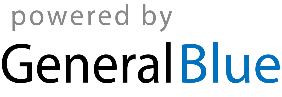 